       KАРАР				                                 ПОСТАНОВЛЕНИЕ      «22» январь 2024 й.                        №5                               «22» января 2024 г.О проведении профилактической операции «Жилище-2024» на территории сельского поселения Ижболдинский сельсовет муниципального района Янаульский район Республики БашкортостанРуководствуясь Федеральными законами от 21.12.1994 № 69-ФЗ «О пожарной безопасности», от 22.07.2008 № 123-ФЗ «Технический регламент о требованиях пожарной безопасности», от 06.10.2003 № 131-ФЗ «Об общих принципах организации местного самоуправления в Российской Федерации», в целях предупреждения пожаров в местах проживания людей (детей), а также проведения комплекса превентивных мер по недопущению пожаров, предупреждению гибели людей, минимизации материальных и социальных потерь Администрация сельского поселения Ижболдинский сельсовет муниципального района Янаульский район Республики Башкортостан постановляет:     1.Утвердить план проведения профилактической операции «Жилище-2024» на территории сельского поселения Ижболдинский сельсовет муниципального района Янаульский район Республики Башкортостан (Приложение № 1).     2. Утвердить состав комиссии по проведению профилактической операции «Жилище-2024» на территории сельского поселения Ижболдинский сельсовет муниципального района Янаульский район Республики Башкортостан (Приложение № 2).       3. Обнародовать данное постановление на информационном стенде администрации сельского поселения Ижболдинский сельсовет муниципального района Янаульский район Республики Башкортостан, по адресу: 452822, РБ, Янаульский район, с. Ижболдино, ул. Школьная, д.32 и разместить на  сайте  сельского поселения Ижболдинский  сельсовет муниципального района Янаульский район Республики Башкортостан по адресу: http://igboldino.ru/        4. Контроль над исполнением данного постановления оставляю за собой.Глава сельского поселения                                                                    Г.М. ШарафисламоваПриложение №1                                                                                         к  постановлению Администрации                                                                                         сельского поселения  Ижболдинский                                                                                                                  сельсовет муниципального района                                                                                                  Янаульский район  Республики Башкортостан                                                                                        от 22 января  2024 г. №5 ПЛАНпроведения профилактической операции «Жилище-2024» на территории сельского поселения Ижболдинский сельсовет муниципального района  Янаульский район Республики Башкортостан       Приложение №2                                                                                         к  постановлению Администрации                                                                                         сельского поселения  Ижболдинский                                                                                                                  сельсовет муниципального района                                                                                                  Янаульский район  Республики Башкортостан                                                                                        от 22 января  2024 г. №2 Состав комиссиипроведения профилактической операции «Жилище-2024» на территории сельского поселения Ижболдинский сельсовет муниципального района  Янаульский район Республики Башкортостан             1 группаШарафисламова Гузель Марселевна – Глава сельского поселения Ижболдинский сельсовет,     старший группы;Муксинов Тавис Талибович  – Художественный руководитель Ижболдинского СДК;Тимершина Гульчачак Юрисовна – БиблиотекарьгруппаАптикаева Разина Шихабовна – управляющий делами Администрации  сельского поселения Ижболдинский сельсовет, старший группы;Рахимова Флорида Каримовна -культорганизатор Исанбевского сельского клуба Рахимов Юнс Насимович- староста с. Исанбаево3 группаСайтаева Марина Петровна  – специалист 2 категории Администрации  сельского поселения Ижболдинский сельсовет,  старший группы;Ильчибаева Эвелина Владимировна – староста д.Новотроицк;Тимербулатов Анатолий  Баирович- староста с. АтлегачБАШKОРТОСТАН РЕСПУБЛИКАHЫЯNАУЫЛ  РАЙОНЫ МУНИЦИПАЛЬ РАЙОНЫНЫN ИЖБУЛДЫ АУЫЛ СОВЕТЫ АУЫЛ БИЛEМEHЕ  ХАКИМИEТЕ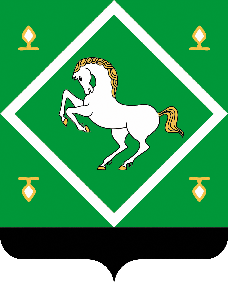 Администрация сельского поселения ИЖБОЛДИНСКИЙ сельсовет МУНИЦИПАЛЬНОГО  районаЯНАУЛЬСКИЙ РАЙОН РеспубликИ Башкортостан № п/пНаименование мероприятияСрок исполненияОтветственныйза исполнениеФормирование перечня жилых домов с низкой пожарной устойчивостью, жилых домов, отключенных от электро, газа и теплоснабжения, в том числе за неуплату, а также ветхих и заброшенных строений и объектов, расположенных на подведомственных территориях. Организовать проведение профилактической работы по данным домам совместно с представителями энергетических и газоснабжающих организаций с вручением памяток и рекомендаций под роспись, особое внимание, обратив на незаконное подключение граждан к данным сетям	до 31.01.2024Администрация  сельского  поселенияСоставом профилактических групп, в первую очередь, проведение профилактических обходов многодетных, социально незащищенных групп населения, неблагополучных семей, семей с детьми, одиноких престарелых граждан на соответствие их жилища требованиям пожарной безопасности, в том числе обращая особое внимание на эксплуатацию электрического и газового оборудования, печного отопления и источников открытого горения, наличие и состояние автономных пожарных извещателей, также провести профилактические обходы зданий, имеющих низкую степень огнестойкости.На постоянной основе проводить профилактические обследования мест жительства лиц, ведущих аморальный образ жизни, в том числе с целью выявления детей, которые не посещают образовательные учреждения (школы, детские сады), или находятся на попечительстве у престарелых граждан.В целях предупреждения гибели детей на пожарах, не обеспеченных безопасным условием проживания с родителями, ведущими аморальный образ жизни, вносить предложения с ходатайством о лишении родительских правежеквартальноАдминистрация  сельского  поселенияПроведение комплекса профилактических мероприятий по обеспечению пожарной безопасности объектов и населенных пунктов в весенне-летний и осенне-зимний пожароопасные периодымарт-май, сентябрь-декабрь 2024 годаАдминистрация  сельского  поселенияОсуществление контроля по использованию средств на нужды семьи после выдачи денежных пособий в неблагополучных семьях 	ЕжемесячноАдминистрация  сельского  поселенияПроведение разъяснительной работы среди населения на сходах граждан по месту жительства по изучению правил противопожарного режима (Постановление Правительства РФ от 16.09.2020 № 1479), с привлечением работников (сотрудников) подразделений федеральной противопожарной службы и ГКУ Противопожарная служба РБ	в течение годаАдминистрация  сельского  поселенияОрганизация, избрание, обучение и работы старост в сельских населенных пунктах с принятием соответствующих нормативно-правовых актов, наделив их полномочиями по осуществлению предупреждений и профилактики пожаров	до 01.02.2024Администрация  сельского  поселенияПроведение дополнительных проверок работоспособности противопожарных водоисточников, в том числе пирсов, состояния подъездных путей к ним	в течение годаАдминистрация  сельского  поселенияОбеспечение наружного освещения территории населенных пунктов в темное время суток в местах размещения пожарных гидрантов,  мест размещения пожарного инвентаря, беспрепятственный проезд пожарно-спасательной техники к населенным пунктам и внутри населенных пунктов, к зданиям (сооружениям), противопожарному водоснабжению, обеспечить их очистку от снега и льда	в течение годаАдминистрация  сельского  поселенияПредоставление в Янаульский межрайонный отдел надзорной деятельности и профилактической работы УНД и ПР ГУ МЧС России по РБ  и сектору по ГОЧС списков:- одиноко проживающих граждан пожилого возраста, инвалидов, социально неблагополучных и многодетных семей;- списков заброшенных строений ЕжеквартальноАдминистрация  сельского  поселенияПроведение разъяснительной работы по месту жительства по изучению правил противопожарного режима, в том числе по требованиям пожарной безопасности при пользовании баллонами с горючими газами, ЛВЖ и ГЖПостоянноАдминистрация  сельского  поселенияПринятие мер по временной приостановке эксплуатации зданий, помещений, участков электросетей и печей, непосредственно создающих угрозу возникновения пожара и (или) безопасности людей, согласно действующему законодательствуПостоянноАдминистрация  сельского  поселенияПроверка подвальных и чердачных помещений, пустующих и подлежащих сносу строений, гаражей, вагончиков и других мест вероятного сбора лиц, систематически совершающих правонарушения, представляющих оперативный интерес, с целью их выявления и задержания, пересечения преступлений и других правонарушений ПостоянноАдминистрация  сельского  поселения, уполномоченный участковый полиции (по согласованию)Предоставление информации (отчета) об  итогах проведения операции «Жилище-2024» в Администрацию МР Янаульский район, в Янаульский межрайонный отдел надзорной деятельности и профилактической работы УНД и ПР ГУ МЧС России по РБЕжеквартальноАдминистрация  сельского  поселения